SPOTKANIE Z RODZICAMI I OPIEKUNAMI_____________________zaprasza na spotkanie.Spotkanie z rodzicami/opiekunami jest okazją, by zapoznać się z przedszkolem.Takie spotkania organizowane są, by rodzice/opiekunowie mieli możliwość współpracy z przedszkolem na rzecz rozwoju i dobrego samopoczucia dzieci. Rodzice/opiekunowie mogą bliżej zapoznać się z pracownikami, a także jest to okazja, aby zadać pytania odnośnie swojego dziecka oraz pracy przedszkola.Ważne jest, by rodzice/opiekunowie uczestniczyli w tych spotkaniach.Miejsce:Czas:Serdecznie zapraszamy!-  - - - - - - - - - - - - - - - - - - - - - - - - - - - - - - - - - - - - - - - - - - - - - - - - - - - - - - -  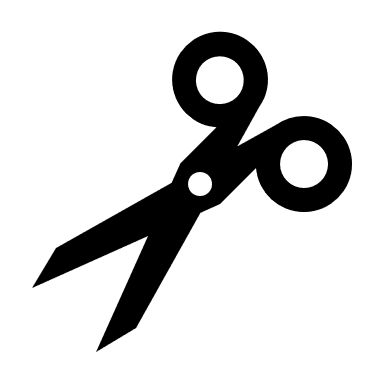 Wstaw krzyżyk    Tak, przyjdziemy/przyjdę Nie przyjdziemy/nie przyjdę Imię i nazwisko dziecka:Oddział:Imiona i nazwiska opiekunów:  